Весенний Zoner Photo Studio X 2022: Сделано на заказ(15 марта 2022 в Брно) – Универсальная программа для организации и редактирования фотографий Zoner Photo Studio X приносит весеннюю порцию новинок. На этот раз разработчики сосредоточились на адаптации программы и более комфортной работы с фотографиями.Настраиваемое рабочее окружениеВесеннее обновление этого года разбивает лимиты отображения предварительных просмотров фотографий и их миниатюр. „Чем больше пользователей найдёт путь к Zoner Photo Studio, тем больше мы получаем отзывов к внешнему виду программы. Кому-то нравится минималистичная рабочая среда, где главную роль играет сама фотография, а кто-то предпочитает сразу видеть больше информации,“ говорит Ян Купчик, продакт-менеджер Zoner Photo Studio. И именно разным потребностям пользователей идёт навстречу весеннее обновление. В первую очередь значительно расширены возможности редактирования того, как будет выглядеть предварительный просмотр просматриваемых фотографий в модуле Менеджер. Всё, от цвета фона и отображения рейтинга до различных метаданных прямо в предварительном просмотре или под ним. Теперь пользователи могут легко это настроить с помощью визуального конфигуратора предварительного просмотра.Подобное обслуживание и приспособляемость получили также миниатюры, с которыми пользователи встречаются в программе. Теперь можно прямо у миниатюр оценивать фотографии одним кликом, выбрать какая информация (признаки, метаданные) будет отображена или наоборот, скрыть всё, включая название файла.Новая программа просмотра фотографий и демонстрацияЗначительных улучшений также дождался и модуль Программа просмотра. Она помимо улучшенной поддержки raw файлов и быстрых предварительных просмотров предлагает те же возможности редактирования внешнего вида, как и ранее изменённые предварительные просмотры снимков. Кроме того, внешний вид и отображаемую информацию можно настроить отдельно для программы просмотра и для режима демонстрации.К тому же поддержка демонстрации была значительно расширена. Теперь можно управлять переходами между снимками с помощью кнопок мыши, выбирать анимированные переходы между снимками и более удобно контролировать воспроизведение видеоклипов.Более быстрая работа с фотографиямиВесенний Zoner Photo Studio X приносит упрощённую работу с быстрыми предварительными просмотрами. Теперь программа в соответствии с пользовательскими настройками скорости или качества сама выберет лучший источник предварительного просмотра и отобразит его.Каталог ZPS X был оптимизирован, он стал экономичнее сохранять предварительные просмотры и реже их перезагружать. Это означает меньше занятого места на диске и более быстрая загрузка миниатюр. „Мы стараемся при обновлении уделять внимание к деталям и избавить пользователей от ненужного простоя. Например, теперь прямо в обработке поддерживается отображение прозрачности в миниатюрах, пользователю не нужно больше открывать файлы в модуле Редактор только для того, чтобы проверить прозрачность фона,” показывает пример ускорения работы Ян Купчик.Новые модули Печать и ВидеоИз-за дальнейших планов с печатью фотографий и особенно развитием обработки видео пользователи больше не найдут в ZPS X фиолетовый модуль Создать. С весеннего обновления его заменили два модуля - Печать (для создания фотопредметов) и Видео.В изменённый видео модуль добавлено несколько новинок. Первая – это лёгкий экспорт выбранного снимка из видео. Функция пригодится, к примеру для создания предварительного просмотра для Youtube и подобных сервисов. Ещё добавлены два новых режима добавления клипа между клипами, уже размещённых на временной шкале.Галерея Zonerama расширяется до СШАДальнейшее развитие прошла и онлайн галерея Zonerama предлагающая фотографам место для их презентаций бесплатно. Особенно поприветствуют открытие нового дата-центра во Флориде те, у которых есть клиенты и поклонники в Северной Америке. Благодаря этому шагу просмотр и загрузка фотографий из-за океана станут гораздо быстрее. Это не принесёт существенных изменений для европейских клиентов.Каждый может попробовать Zoner Photo Studio X бесплатно в течение одного месяца. Кроме того, у пользователей у которых истёк пробный период есть возможность ознакомиться с новинками в течение 15 дней совершенно бесплатно.Zoner Photo Studio в прошлом году получило престижную награду TIPA World Awards как лучшее программное обеспечение для обработки фотографий. Ассоциация EISA (The Expert Imaging and Sound Association) наградила ZPS X как лучшую фотографическую программу года.Контакт для прессы: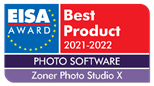 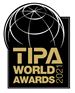 Михал ПроузаДиректор отдела ПОТел.: +420 736 510 092 | e-mail: michal.prouza@zoner.cz